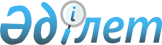 О внесении изменений в решение акима Карауылкелдинского аульного округа от 18 апреля 2011 года № 26 "О переименовании улицы"Решение акима Карауылкелдинского сельского округа Байганинского района Актюбинской области от 17 ноября 2014 года № 159. Зарегистрировано Департаментом юстиции Актюбинской области 27 ноября 2014 года № 4082

      В соответствии с Законом Республики Казахстан от 23 января 2001 года № 148 «О местном государственном управлении и самоуправлении в Республике Казахстан» и Конституционным Законом Республики Казахстан от 3 июля 2013 года № 121-V «О внесении изменений и дополнений в Конституционный закон Республики Казахстан и в некоторые законодательные акты Республики Казахстан по вопросам исключения противоречий, пробелов, коллизий между нормами права различных законодательных актов и норм, способствующих совершению коррупционных правонарушений», аким Карауылкелдинского сельского округа РЕШИЛ:

       1. 

Внести в решение акима Карауылкелдинского сельского округа от 18 апреля 2011 года № 26 «О переименовании улицы» (зарегистрированное в реестре государственной регистрации нормативных правовых актов за № 3-4-116, опубликованное 22 ноября 2011 года в районной газете «Жем-Сагыз») следующие изменения:



      по всему тексту указанного решения на государственном языке слова «аулы», «село», «селоның» заменить словами «ауылы», «ауыл», «ауылдың»;



      по всему тексту решения на русском языке слово «аульного» заменить соответственно словом «сельского».

      2. 

Настоящее решение вводится в действие по истечении десяти календарных дней после дня его первого официального опубликования.

 

 
					© 2012. РГП на ПХВ «Институт законодательства и правовой информации Республики Казахстан» Министерства юстиции Республики Казахстан
				      Аким сельского округаЕ.Калиев